Отчет об участии в флешмоб - День  космонавтики ( 12 апреля 2020 г.)Участие приняли 3 воспитанников Деевского сада, 16 воспитанников Арамашевского детского сада и 1 работа общая от Арамашевского детского сада. Информацию размещали в социальных сетях ВКонтакте, Одноклассниках, Инстаграмм. Участие в данном флешмобе можно отследить по хэштегам #уралопорароссии#12апреля#первыевкосмосе#учимсядома#мывместе№Фамилия Имя участникавозрастСкриншот страницы 1Доронина Мария6 лет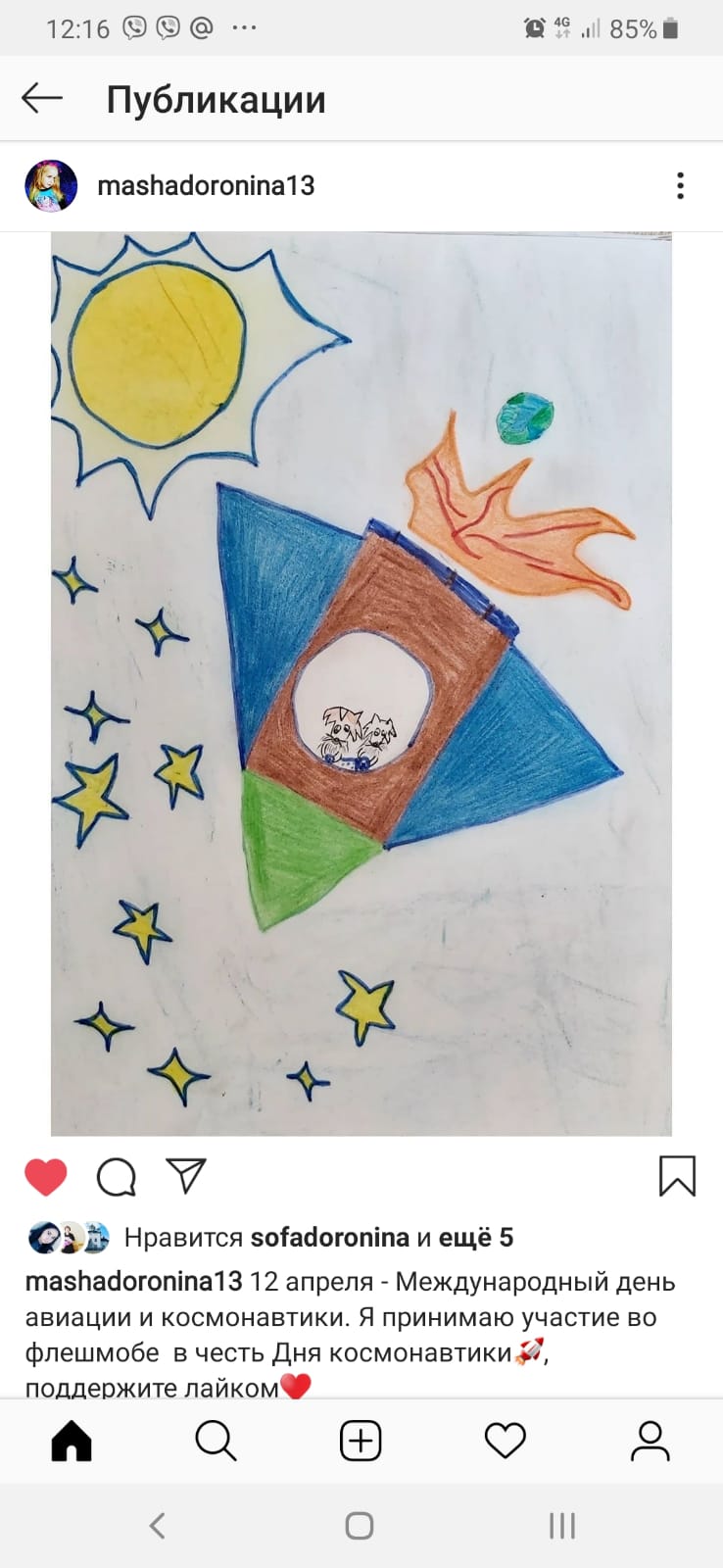 2Камалов Сергей7 лет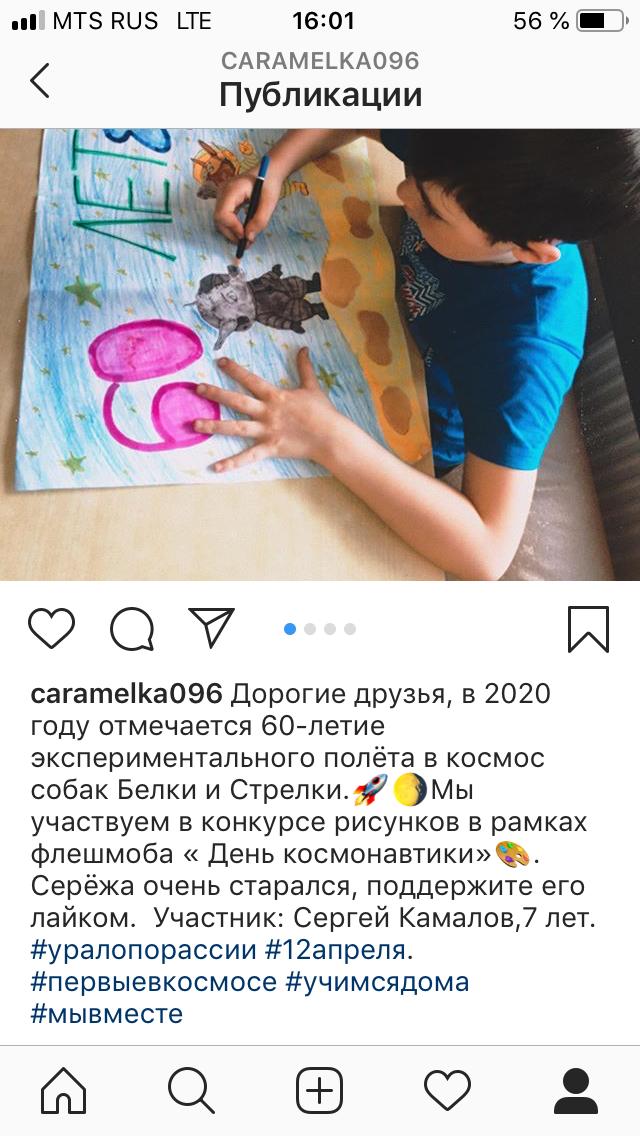 3Цечоев Роман7 лет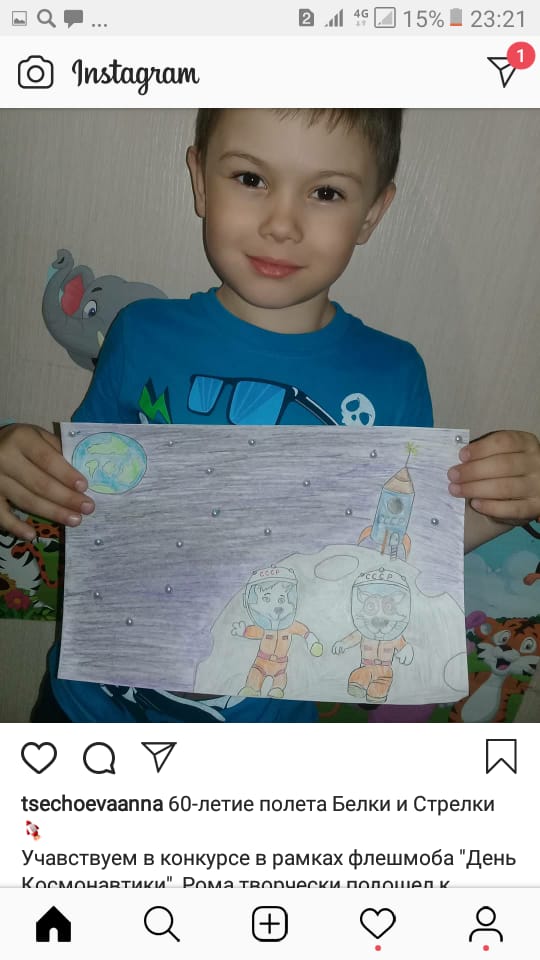 4Цепова Анастасия7 лет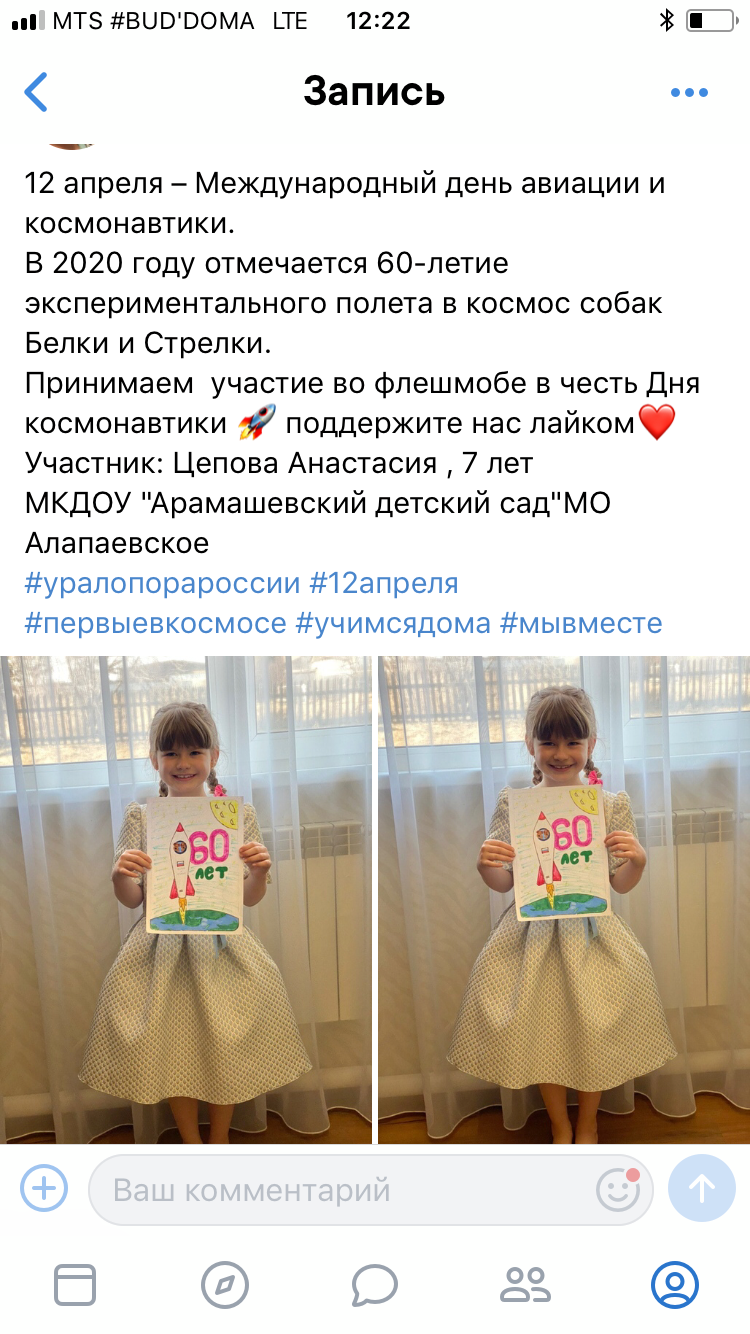 5Логинов Дмитрий6 лет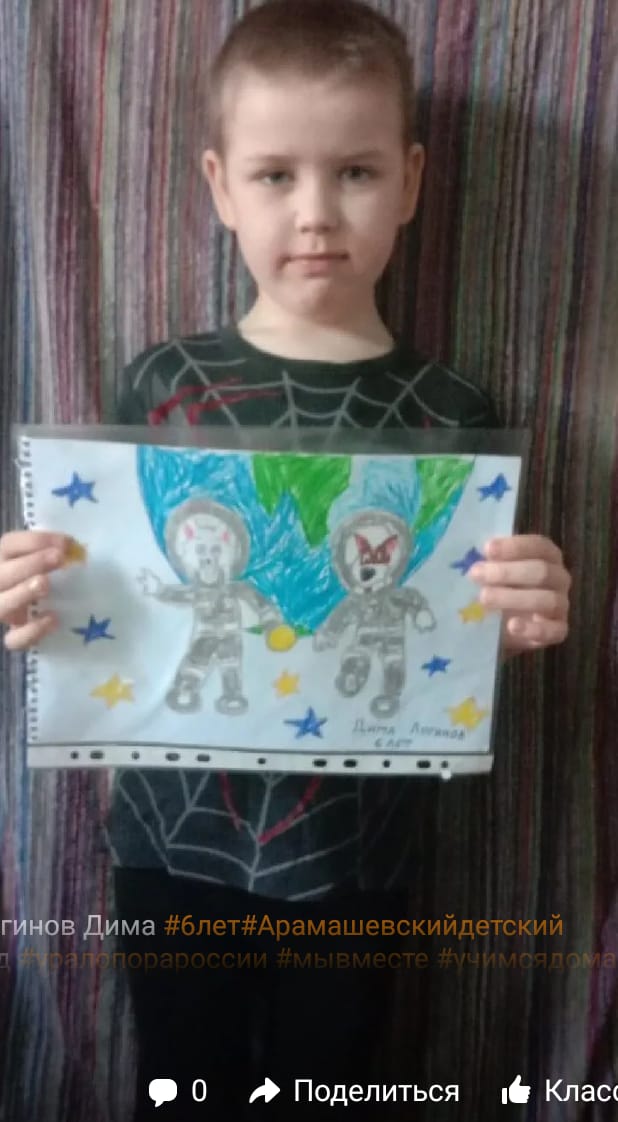 6Логинов Роман2 г.6 м.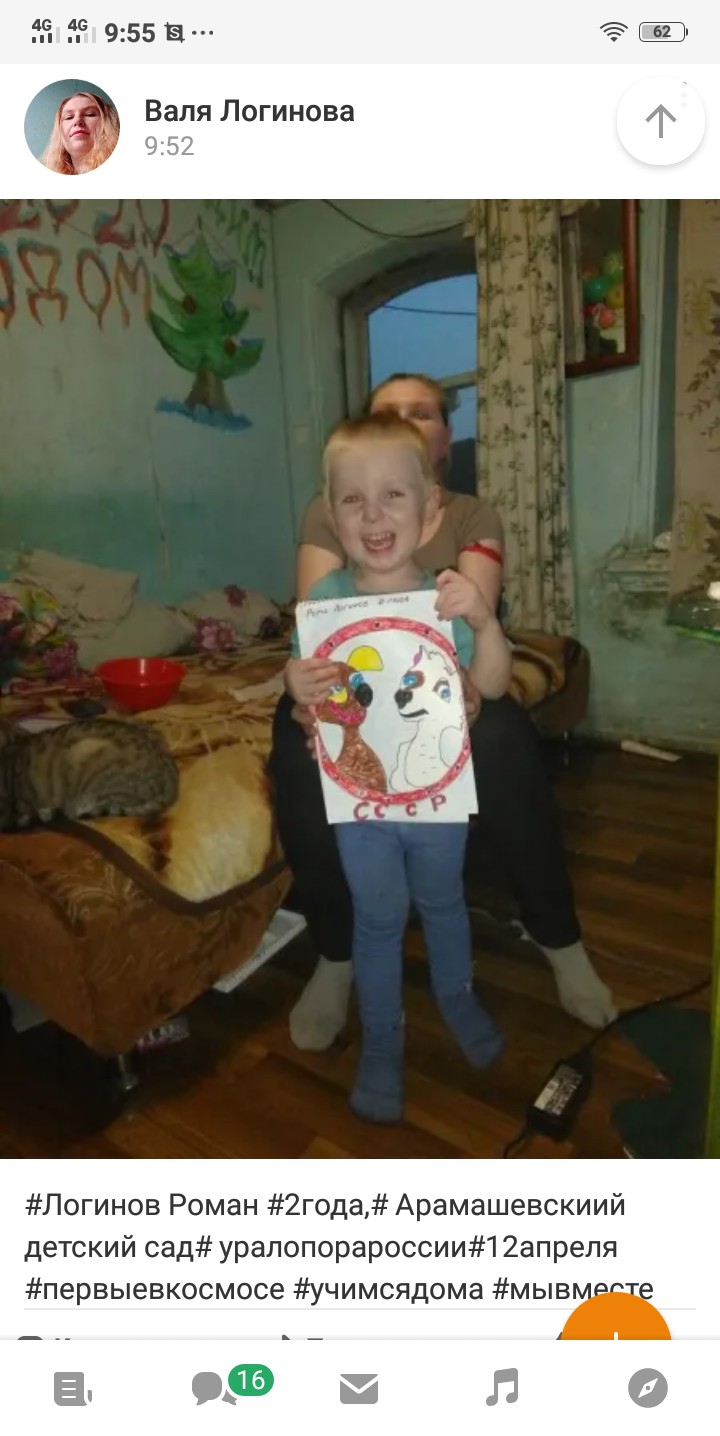 7Цечоева Дарина3 года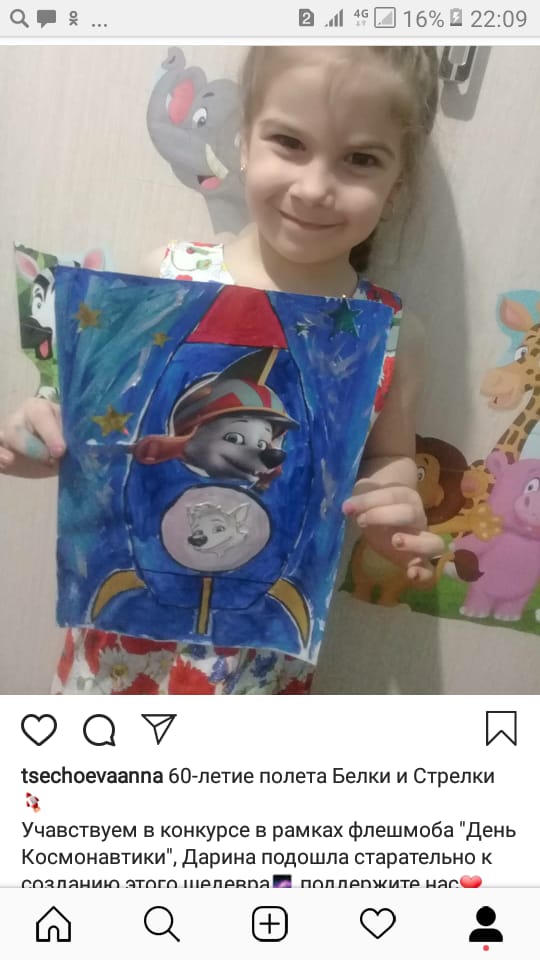 8Доронин Александр3 года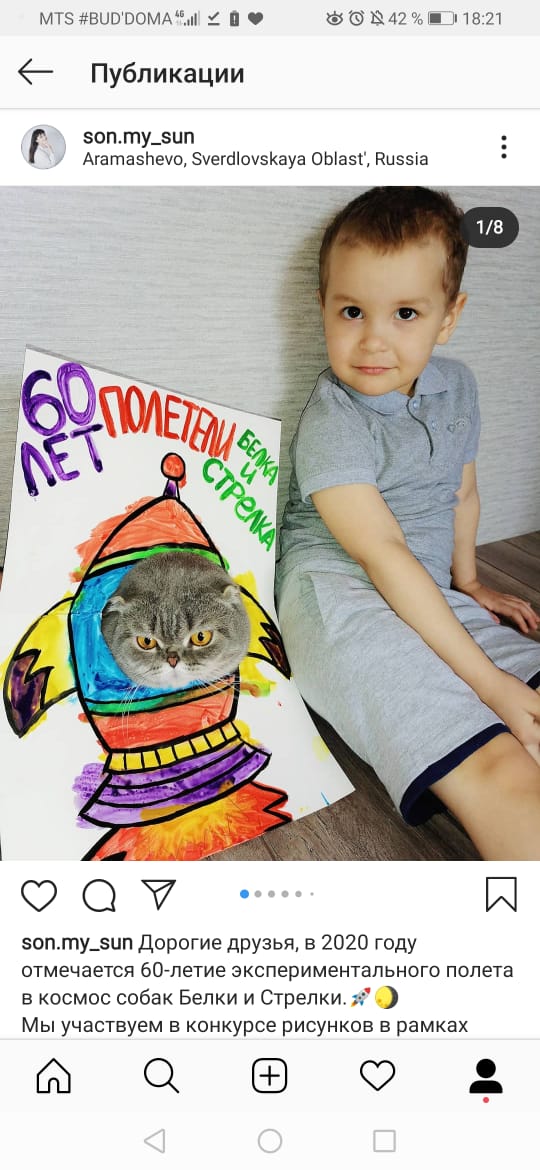 9Шмаков Тимур 2 г.6 м.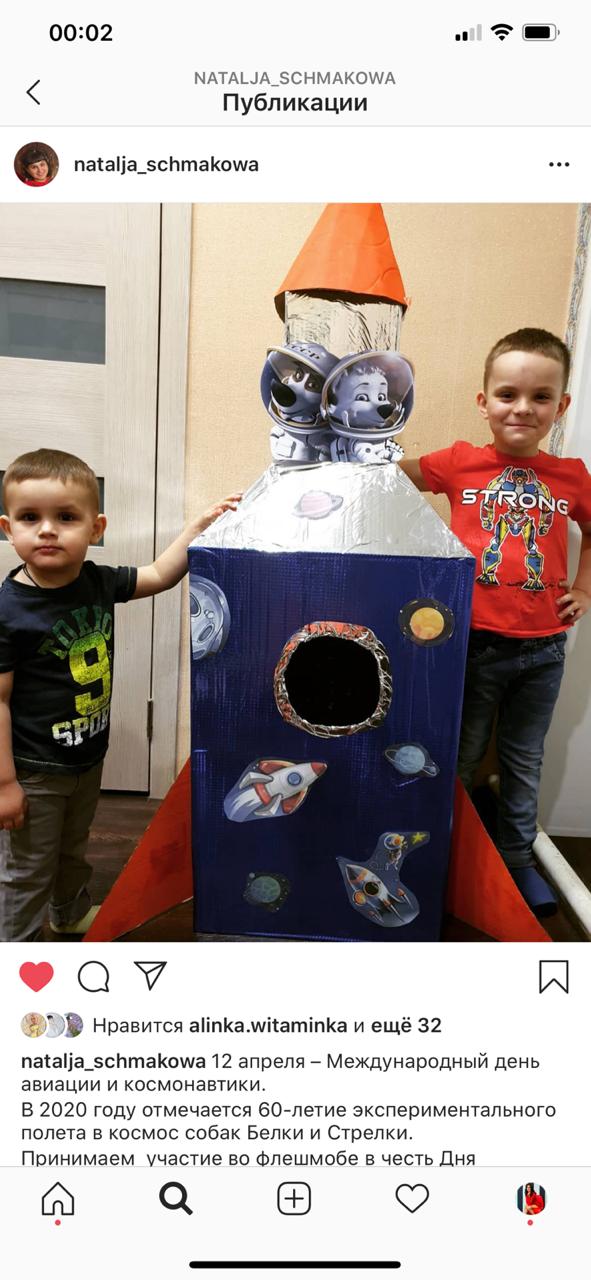 10Баянкина Кира4 года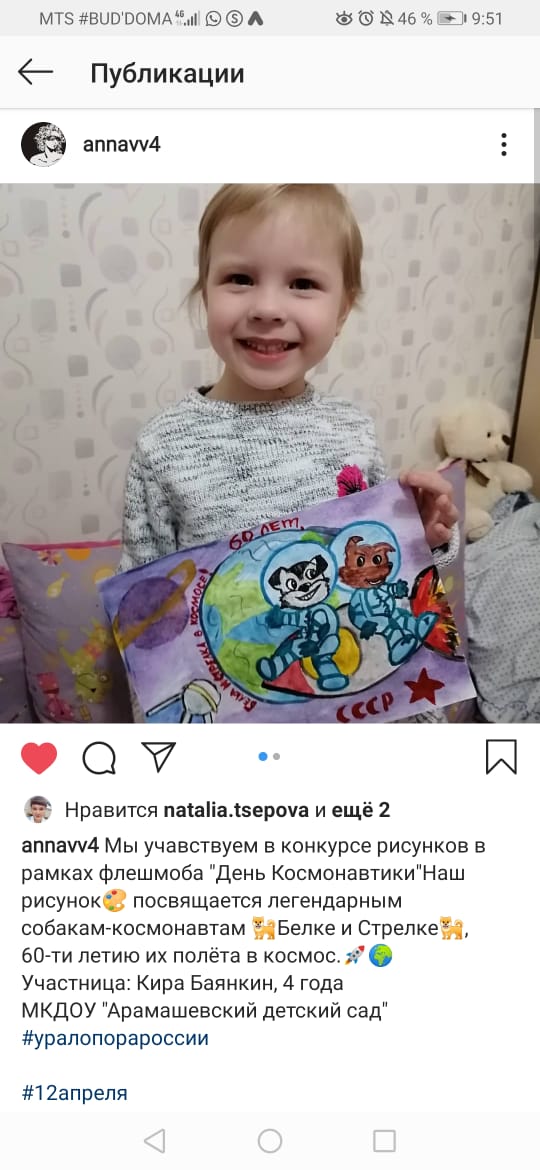 11Петров Данил5 лет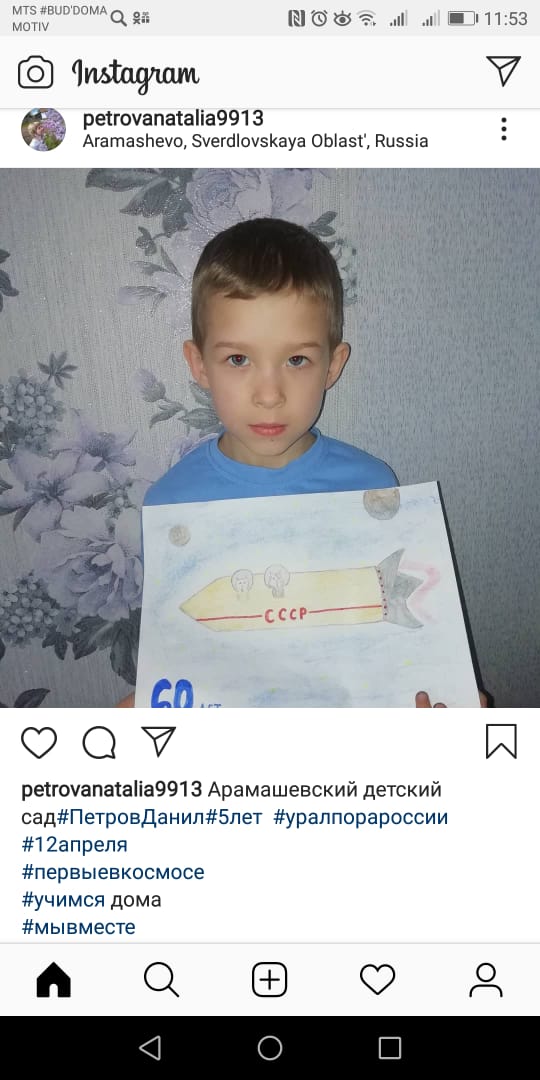 12Шмаков Тимофей5 лет13Слаев Влад6 лет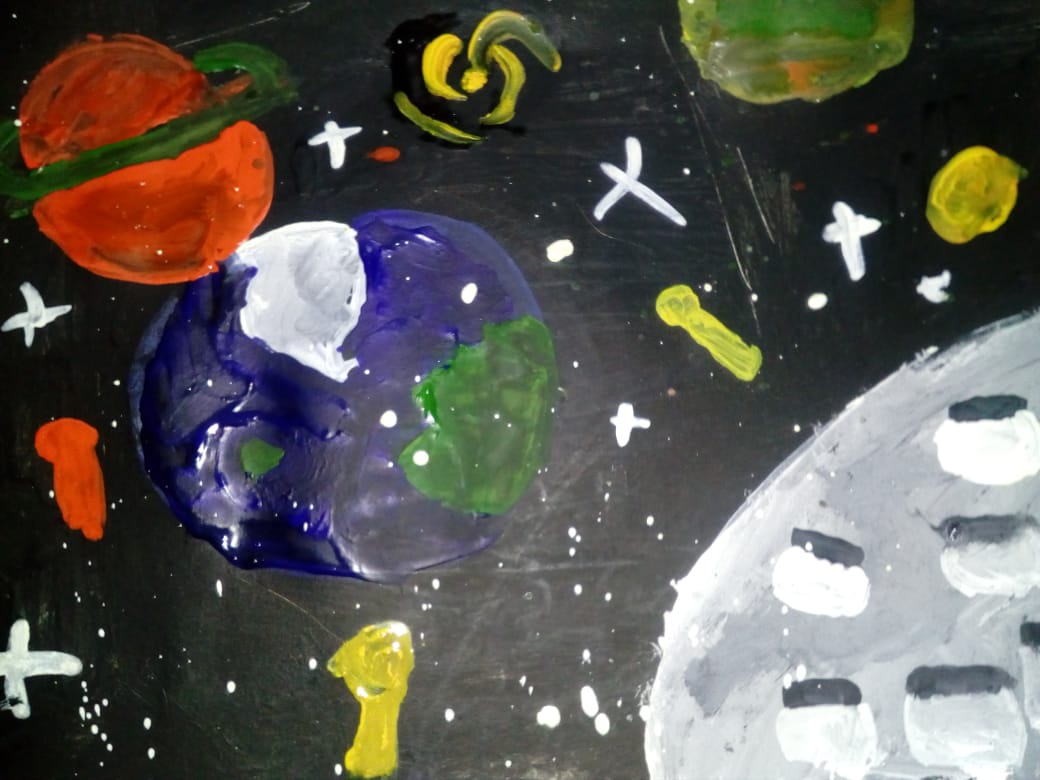 14Мерзляков Матвей4 г.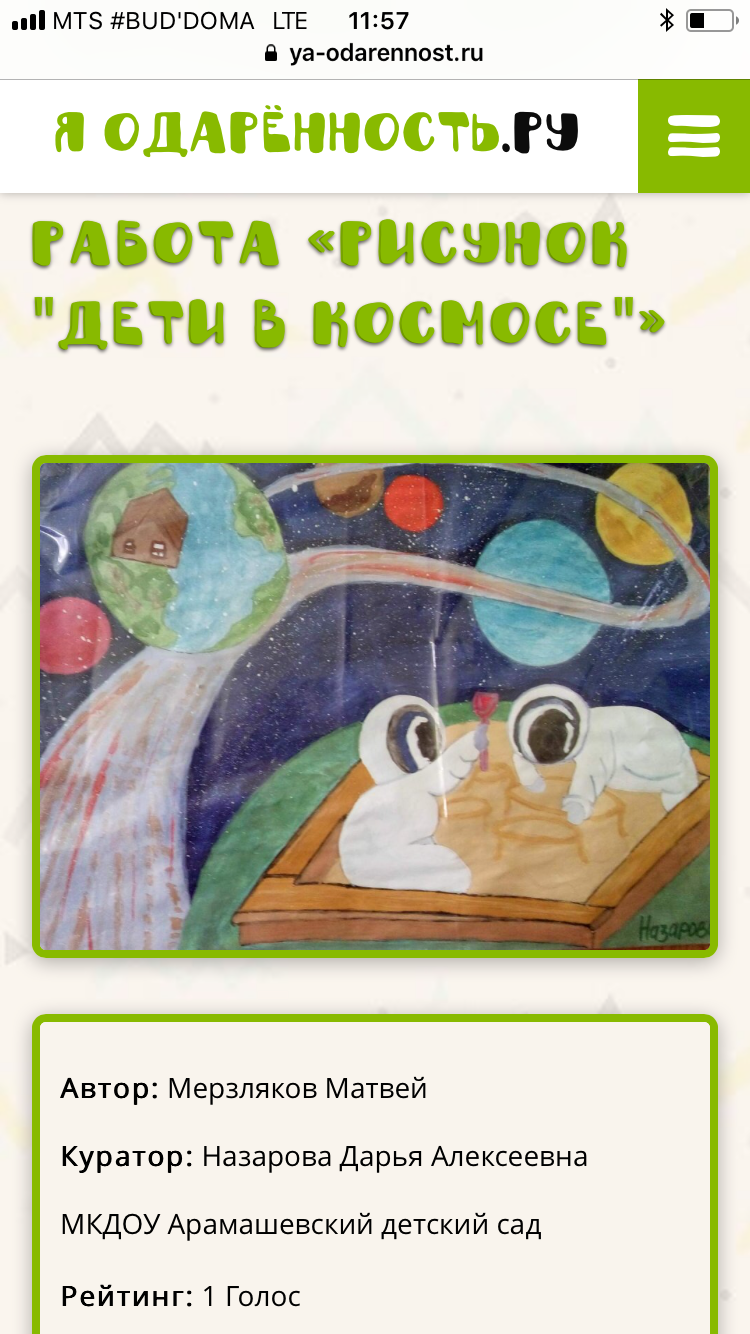 15Реуцкая Элина3 г.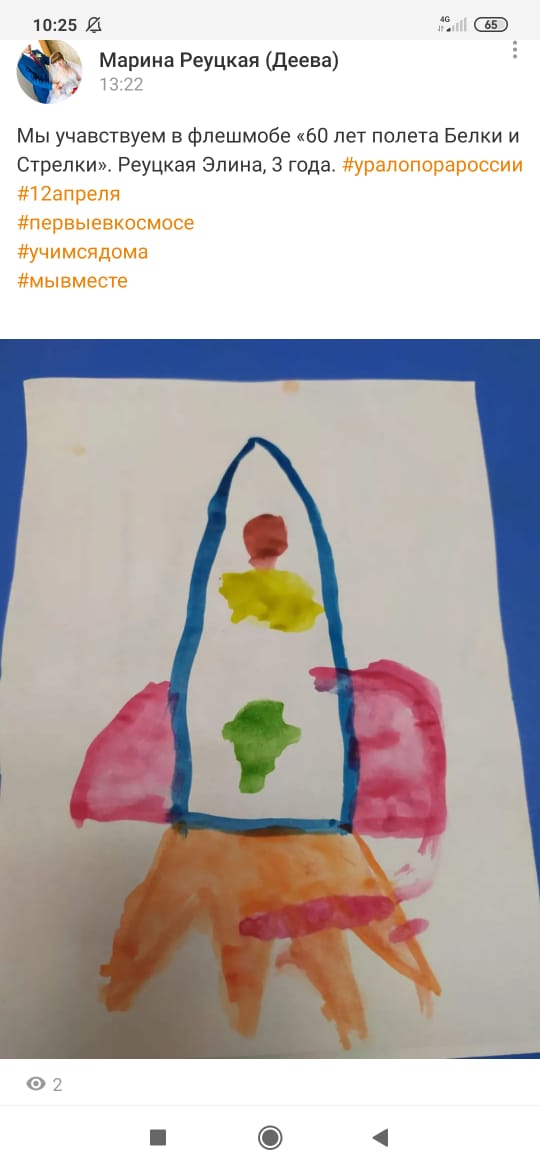 16Арамашевский детский сад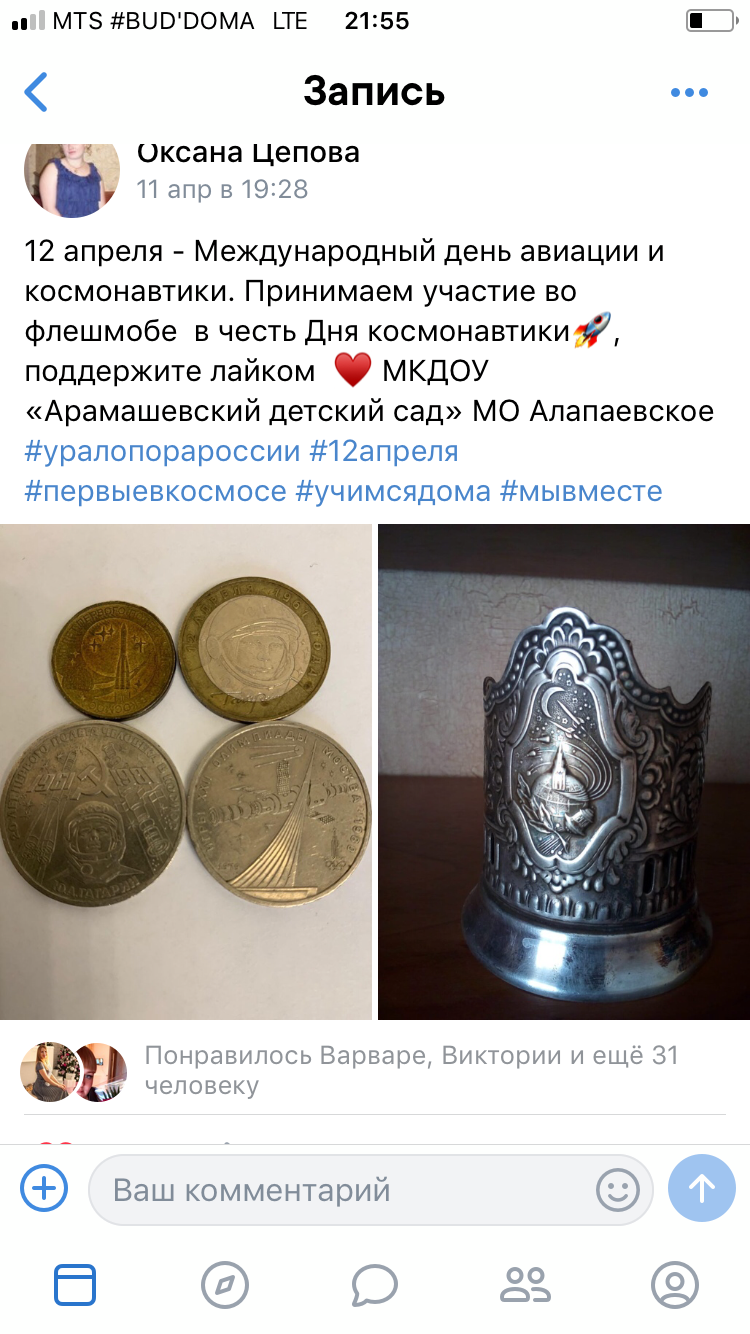 17Жолобова Илона7 лет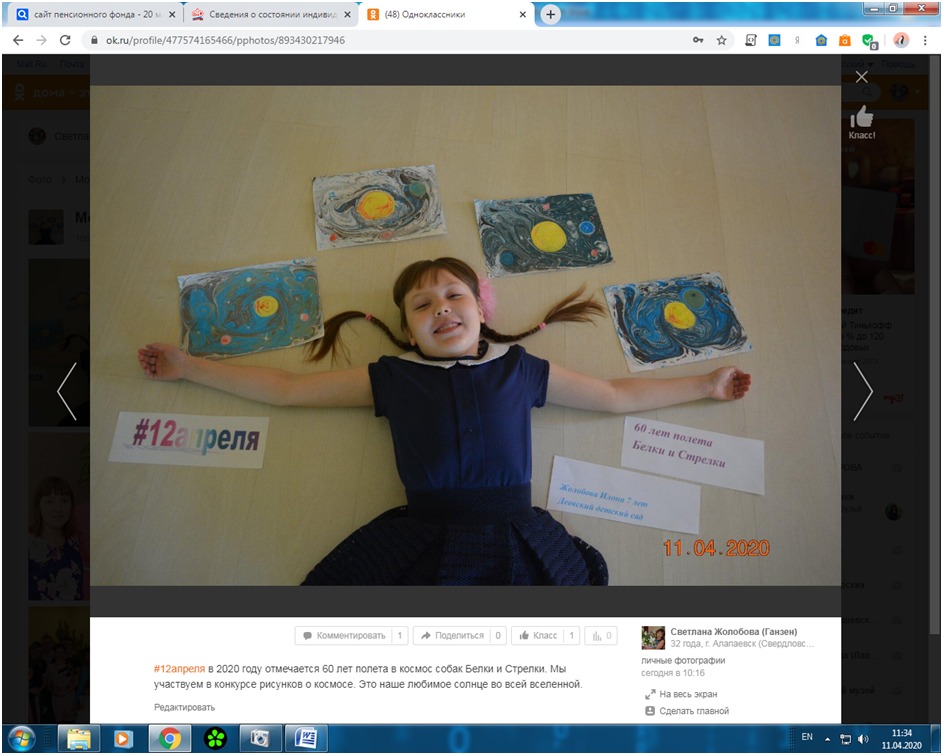 18Петухов Иван3 г.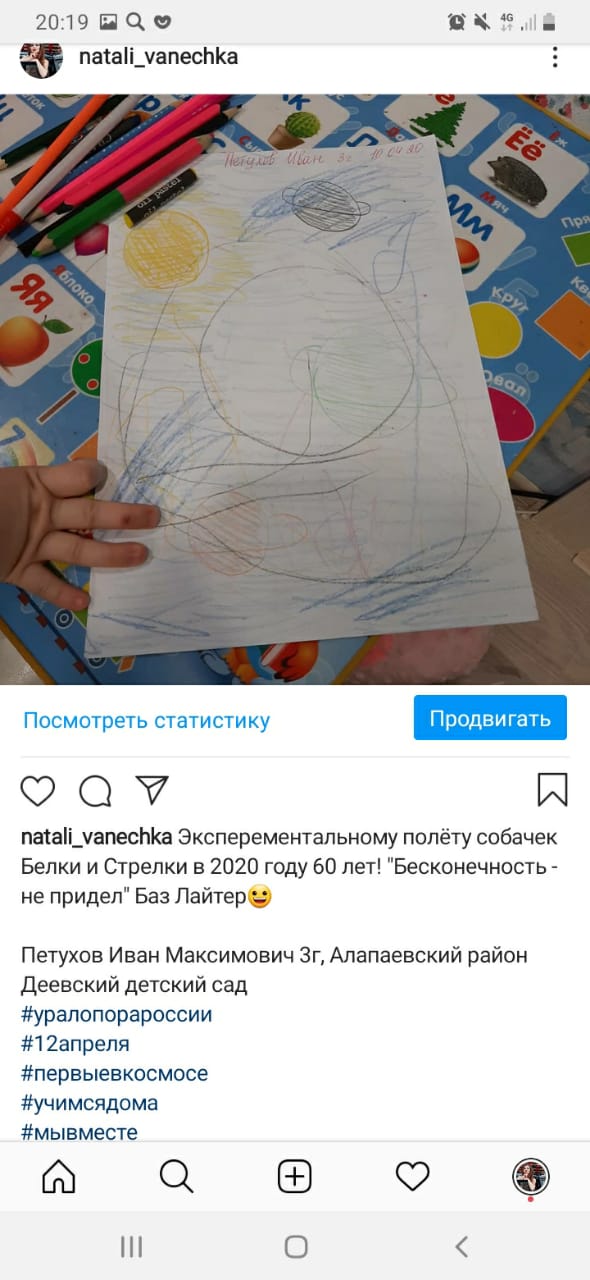 19Соколова Дарья6 л.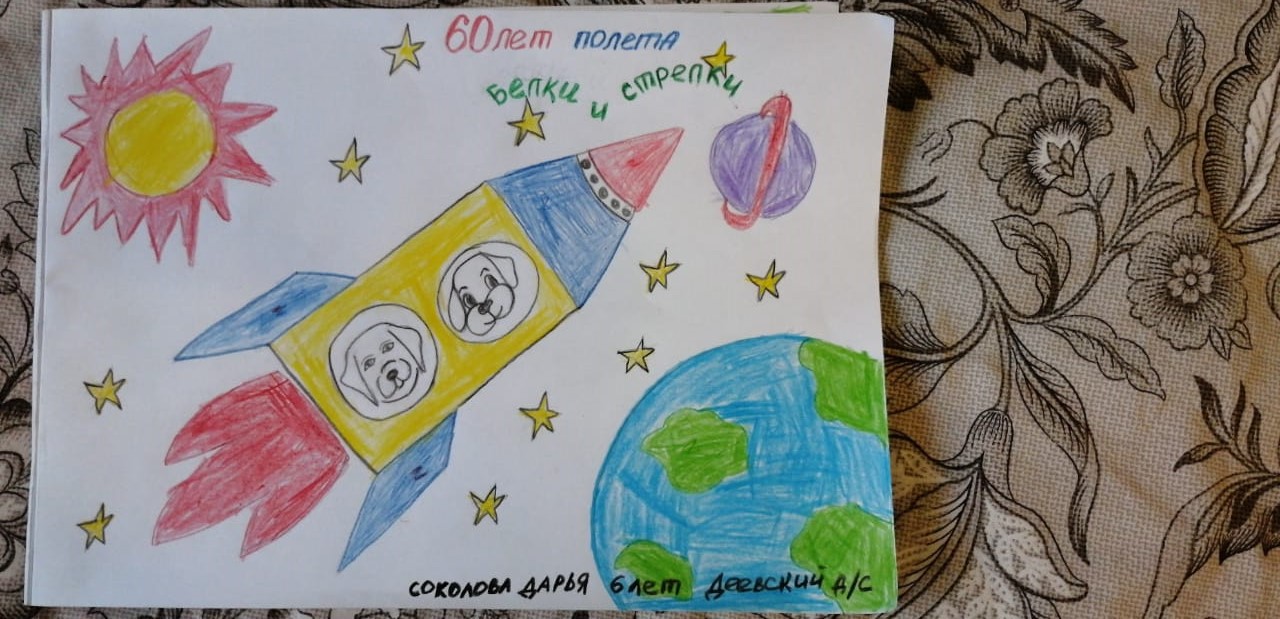 20Логинов Дима и Логинов Роман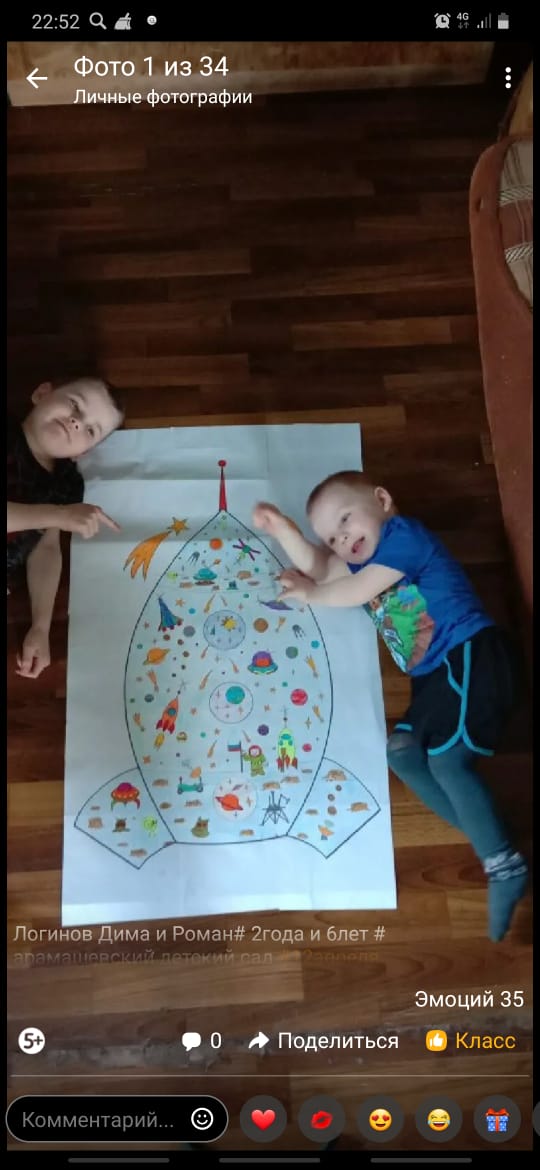 